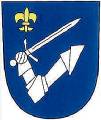 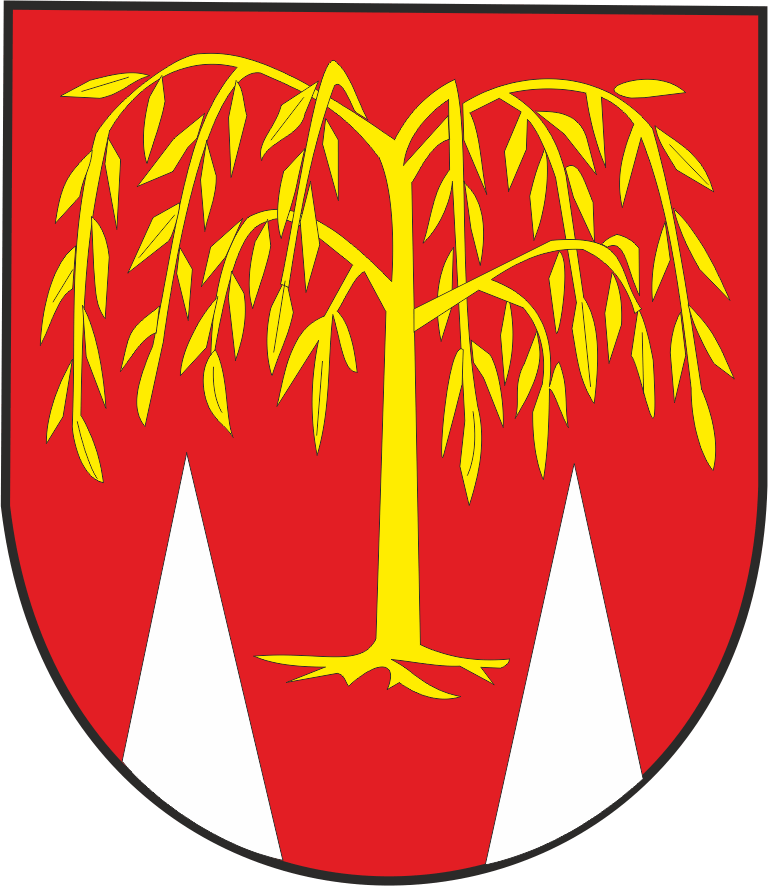 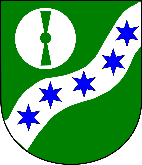 DOTAZNÍK K TŘÍDĚNÉMU ODPADU OBCÍ LULEČ, NEMOJANY A TUČAPYVážení spoluobčané, vzhledem k novému Zákonu 541/2020 Sb. o odpadech obec zvažuje úpravu Systému svozu odpadu v obci od roku 2023/2024. Cílem je nastavit systém co nejefektivněji, aby svoz odpadů pro Vás občany byl co nejvíce ekonomicky únosný. Žádáme Vás tímto o spolupráci a vyplnění přiloženého dotazníku. PROČ SE TO ŘEŠÍ (co požaduje zákon)?V souvislosti se změnou zákona a růstu cen skládkování komunálního odpadu je logickým vyústěním navýšení cen za likvidaci komunální odpadu.Každý rok by se měl snížit objem směsného komunálního odpadu (SKO) na občana o 10 kg. CO JE CÍLEMCílem je snížení objemu komunálního odpadu ve střednědobém horizontu, abychom splňovali limity dané zákonem.JAKÉ JSOU MOŽNOSTI ŘEŠENÍDůsledné a pro občany pohodlnější třídění odpadu. Zvažuje se zavedení systému „Sběr odpadů od domu“ (Door-to-Door). U každé nemovitosti s číslem popisným by mohly být kromě nádoby na komunální odpad umístěny popelnice na tříděný odpad – plast, papír, BIO. Ostatní komodity jako oděvy, kovy, olej z domácností, nebezpečný odpad a sklo, budou tříděny jako doposud. Obec bude nadále ročně zajišťovat přistavení velkoobjemových kontejneru, kontejneru na nebezpečný odpad a elektrozařízení. Svoz odpadu budou moci řešit občané jako doposud, ve sběrných dvorech spol. Respono, a.s. CO BUDE SE STÁVAJÍCÍMI KONTEJNEROVÝMI HNÍZDY?Budou zachovány, avšak počty a typy kontejnerů budou efektivně upraveny dle aktuálních požadavků a dat.CO TO ZNAMENÁ FINANČNĚ?Nádoby by bylo možné pořídit z dotačního titulu. Zvýšila by se však logicky četnost vývozů (na místo 1 domovní nádoby by byly například až 4). To by mělo za následek zvýšení výdajů. Měl by se snížit objem komunálního odpadu. Zvýší se objem vytříděného odpadu. To s sebou nese i zvýšený příjem.Celkově se však dá očekávat navýšení poplatku za svoz odpadu.CO TO ZNAMENÁ JINAKPohodlnější způsob třídění odpadůVětší čistota kolem kontejnerových stáníProstorová náročnost. Ne každý má možnost umístění více nádob kolem domu.Je třeba sledovat vývozy ne 1 popelnice, ale několika. Občané, kteří jsou zvyklí mít popelnici před domem, budou mít najednou místo 1 nádoby 4, což nemusí být estetické.SHRNUTÍJedná se o strategické rozhodnutí. Zásadním předpokladem je předběžné zjištění zájmu občanů o tyto nádoby, abychom měli základní vstupní data pro další analýzu. Z tohoto důvodu se obracíme na Vás občany a prosíme o vyplnění dotazníku.DOTAZNÍKTuto část prosím vyplnit a doručit písemně na obecní úřad nebo emailem kancelar@nemojany.cz do 7.9.2022. V případě emailové komunikace do předmětu zprávy uvést: DOTAZNÍK ODPADY a číslo popisné, např. DOTAZNÍK ODPADY 123.MÁM ZÁVAZNÝ ZÁJEM O: 	SBĚRNOU NÁDOBU NA PLAST (ŽLUTÁ)	ANO  /  NE		SBĚRNOU NÁDOBU NA PAPÍR (MODRÁ)	ANO  /  NE		SBĚRNOU NÁDOBU NA BIO (HNĚDÁ)		ANO  /  NEUVEĎTE PROSÍM ČÍSLO POPISNÉ		…………………………POČET ČLENŮ V DOMÁCNOSTI			…………………………POČET NÁDOB NA KOMUNÁLNÍ ODPAD	…………………………TOPÍM PEVNÝMI PALIVY A V ZIMNÍM OBDOBÍ POUŽÍVÁM OCELOVOU POPELNICI       ANO  /  NE